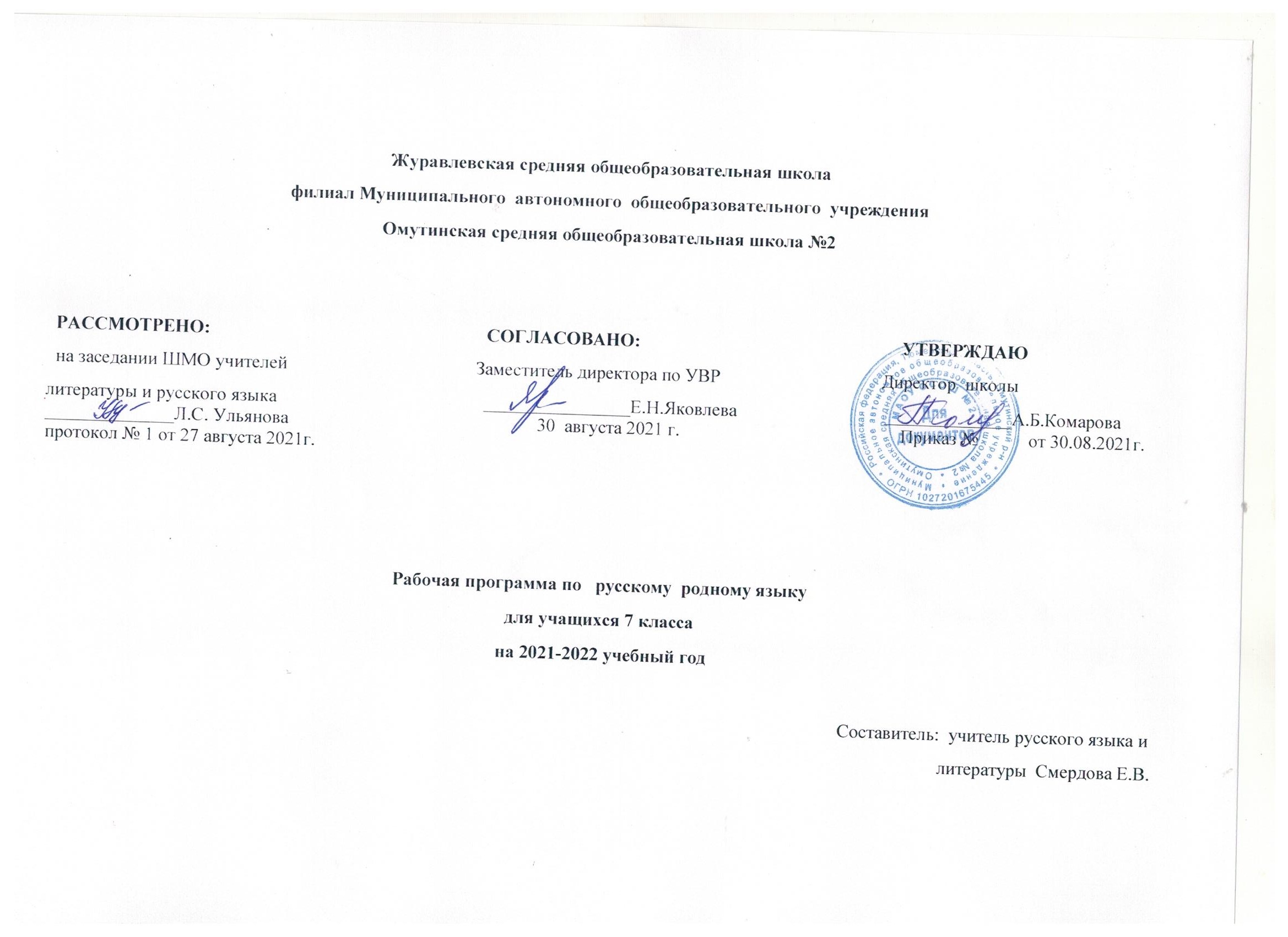 I.Планируемые результаты освоения учебного предмета  «Русский родной язык»Предметные результаты изучения учебного предмета Родной (русский) язык» на уровне основного общего образования ориентированы на применение знаний, умений и навыков в учебных ситуациях и реальных жизненных условиях.Учащийся научится:«Язык и культура»:пояснять внешние причины изменений в русском языке, приводить примеры;приводить примеры, которые доказывают, что изучение русского языка позволяет лучше узнать историю и культуру страны;приводить примеры национального своеобразия, богатства, выразительности русского родного языка;выявлять единицы языка с национально-культурным компонентом значения в текстах;распознавать и характеризовать устаревшую лексику (историзмы, архаизмы); понимать особенности её употребления в текстах;определять значения лексических заимствований последних десятилетий; целесообразно употреблять иноязычные слова;объяснять происхождение названий русских городов (в рамках изученного);регулярно использовать словари, в том числе мультимедийные, учитывая сведения о назначении конкретного вида словаря, особенностях строения его словарной статьи: толковые словари, словари иностранных слов, фразеологические словари, словари пословиц и поговорок, крылатых слов и выражений; учебные этимологические словари; словари синонимов, антонимов.«Культура речи»:соблюдать нормы ударения в отдельных грамматических формах имён существительных, имён прилагательных, глаголов (в рамках изученного);различать варианты орфоэпической и акцентологической нормы; употреблять слова с учётом произносительных вариантов современной орфоэпической нормы;употреблять слова с учётом стилистических вариантов орфоэпической нормы;соблюдать нормы употребления синонимов‚ антонимов‚ омонимов‚ паронимов;употреблять слова в соответствии с их лексическим значением и требованием лексической сочетаемости;корректно употреблять термины в учебно-научном стиле речи (в рамках изученного);употреблять имена существительные, имена прилагательные, глаголы с учётом стилистических норм современного русского языка;анализировать и различать типичные речевые ошибки;редактировать текст с целью исправления речевых ошибок;выявлять и исправлять речевые ошибки в устной речи;анализировать и оценивать с точки зрения норм современного русского литературного языка чужую и собственную речь;корректировать речь с учётом её соответствия основным нормам современного литературного языка;редактировать предложения, избегая нагромождения одних и тех же падежных форм, в частности родительного и творительного падежей;соблюдать русскую этикетную манеру общения;использовать принципы этикетного общения, лежащие в основе национального русского речевого этикета;использовать толковые, в том числе мультимедийные, словари для определения лексическогозначения слова и особенностей его употребления;использовать орфоэпические, в том числе мультимедийные, орфографические словари для определения нормативных вариантов произношения и правописания;использовать словари синонимов, антонимов‚ омонимов‚ паронимов для уточнения значения слов, подбора к ним синонимов, антонимов‚омонимов‚ паронимов, а также в процессе редактирования текста;использовать грамматические словари и справочники для уточнения нормы формообразования, словоизменения и построения словосочетания и предложения; опознавания вариантов грамматической нормы; в процессе редактирования текста;использовать орфографические словари и справочники по пунктуации для определения нормативного написания слов и постановки знаков препинания в письменной речи.«Речь. Речевая деятельность. Текст»:анализировать логико-смысловую структуру текста; распознавать виды абзацев;распознавать и анализировать разные типы заголовков текста;анализировать и создавать тексты рекламного типа, притчи; анализировать и создавать текст в жанре путевых заметок;уместно использовать коммуникативные стратегии и тактики при контактном общении: убеждение, комплимент, спор, дискуссия;уместно использовать жанры разговорной речи в ситуациях неформального общения;создавать тексты как результат проектной (исследовательской) деятельности;строить устные учебно-научные сообщения (ответы на уроке) различных видов, рецензию на проектную работу одноклассника, доклад; принимать участие в учебно-научной дискуссии;владеть правилами информационной безопасности при общении в социальных сетях.Личностными результатами освоения программы по родному (русскому) русскому языку являются:понимание родного (русского) языка как одной из основных национально-культурных ценностей русского народа, определяющей роли родного языка в развитии интеллектуальных, творческих способностей и моральных качеств личности, его значения в процессе получения школьного образования;осознание эстетической ценности родного (русского) русского языка; уважительное отношение к родному языку, гордость за него;потребность сохранить чистотуродного (русского) русского языка как явления национальной культуры; стремление к речевому самосовершенствованию;достаточный объем словарного запаса и усвоенных грамматических средств для выражения мыслей и чувств в процессе речевого общения; способность к самооценке на основе наблюдения за собственной речью.Метапредметными результатами освоения программы по родному (русскому) языку являются:адекватное понимание информации устного и письменного сообщения (коммуникативной установки, темы текста, основной мысли; основной и дополнительной информации);владение разными видами чтения (поисковым, просмотровым, ознакомительным, изучающим) текстов разных стилей и жанров;адекватное восприятие на слух текстов разных стилей и жанров; владение разными видами аудирования (выборочным, ознакомительным, детальным);способность извлекать информацию из различных источников, включая средства массовой информации, компакт-диски учебного назначения, ресурсы Интернета; пользоваться словарями различных типов, справочной литературой, в том числе и на электронных носителях;овладение приемами отбора и систематизации материала на определенную тему; умение вести самостоятельный поиск информации; способность к преобразованию, сохранению и передаче информации, полученной в результате чтения илиумение создавать устные и письменные тексты разных типов, стилей;способность участвовать в речевом общении, соблюдая нормы речевого этикета; адекватно использовать жесты, мимику в процессе речевого общения;способность осуществлять речевой самоконтроль в процессе учебной деятельности и в повседневной практике речевого общения; способность оценивать свою речь с точки зрения ее содержания, языкового оформления; умение находить грамматические и речевые ошибки, недочеты, исправлять их; совершенствовать и редактировать собственные тексты;умение выступать перед аудиторией сверстников с небольшими сообщениями.Предметными результатами программы по родному (русскому ) языку являются:представление об основных функциях языка, о роли родного (русского) языка как национального языка русского народа, как государственного языка Российской Федерации и языка межнационального общения, о связи языка и культуры народа, о роли родного языка в жизни человека и общества;понимание места родного языка в системе гуманитарных наук и его роли в образовании в целом;усвоение основ научных знаний о родном языке; понимание взаимосвязи его уровней и единиц;овладение основными стилистическими ресурсами лексики русского языка, основными нормами русского литературного языка (орфоэпическими, лексическими, грамматическими, орфографическими, пунктуационными), нормами речевого этикета и использование их в своей речевой практике при создании устных и письменных высказываний;понимание коммуникативно-эстетических возможностей лексической и грамматической синонимии и использование их в собственной речевой практике;осознание эстетической функции родного языка, способность оценивать эстетическую сторону речевого высказывания при анализе текстов художественной литературы.II. Содержание учебного предметаРаздел 1. Язык и культура (11 ч)Русский язык как развивающееся явление. Связь исторического развития языка с историей общества. Факторы, влияющие на развитие языка: социально-политические события и изменения в обществе, развитие науки и техники, влияние других языков. Устаревшие слова как живые свидетели истории. Историзмы как слова, обозначающие предметы и явления предшествующих эпох, вышедшие из употребления по причине ухода из общественной жизни обозначенных ими предметов и явлений, в том числе национально-бытовых реалий. Архаизмы как слова, имеющие в современном русском языке синонимы. Группы лексических единиц по степени устарелости. Перераспределение пластов лексики между активным и пассивным запасом слов. Актуализация устаревшей лексики в новом речевом контексте (губернатор, диакон, ваучер, агитационный пункт, большевик, колхоз и т. п.).Раздел 2. Культура речи (11 ч)Основные орфоэпические нормы современного русского литературного языка. Нормы ударения в полных причастиях‚ кратких формах страдательных причастий прошедшего времени‚ деепричастиях‚ наречиях. Нормы постановки ударения в словоформах с непроизводными предлогами (нА дом‚ нА гору).Основные лексические нормы современного русского литературного языка. Паронимы и точность речи. Смысловые различия, характер лексической сочетаемости, способы управления, функциональностилевая окраска и употребление паронимов в речи. Типичные речевые ошибки‚ связанные с употреблением паронимов в речи.Основные грамматические нормы современного русского литературного языка. Типичные грамматические ошибки в речи. Глаголы 1-го лица единственного числа настоящего и будущего времени (в том числе способы выражения формы 1-го лица настоящего и будущего времени глаголов очутиться, победить, убедить, учредить, утвердить)‚ формы глаголов совершенного и несовершенного вида‚ формы глаголов в повелительном наклонении. Нормы употребления в речи однокоренных слов типа висящий – висячий, горящий – горячий.Варианты грамматической нормы: литературные и разговорные падежные формы причастий‚ деепричастий‚ наречий. Отражение вариантов грамматической нормы в словарях и справочниках. Литературный и разговорный варианты грамматической нормы (махаешь – машешь; обусловливать, сосредоточивать, уполномочивать, оспаривать, удостаивать, облагораживать).Речевой этикет. Русская этикетная речевая манера общения: умеренная громкость речи‚ средний темп речи‚ сдержанная артикуляция‚ эмоциональность речи‚ ровная интонация. Запрет на употребление грубых слов, выражений, фраз. Исключение категоричности в разговоре.Невербальный (несловесный) этикет общения.Раздел 3. Речь. Речевая деятельность. Текст (11 ч)Язык и речь. Виды речевой деятельности. Традиции русского речевого общения. Коммуникативные стратегии и тактики устного общения:убеждение, комплимент, уговаривание, похвала, самопрезентация и др.Текст как единица языка и речи. Текст, основные признаки текста: смысловая цельность, информативность, связность. Виды абзацев. Основные типы текстовых структур: индуктивные, дедуктивные, рамочные (дедуктивно-индуктивные), стержневые (индуктивно-дедуктивные) структуры. Тексты аргументативного типа: рассуждение, доказательство, объяснение. Сильные позиции текстов, их типы. Информативная функция заголовков.Функциональные разновидности языка.Разговорная речь. Беседа. Спор, виды споров. Правила поведения в споре, как управлять собой и собеседником. Корректные и некорректные приёмы ведения спора.Публицистический стиль. Путевые записки. Текст рекламного объявления, его языковые и структурные особенности.Язык художественной литературы. Фактуальная и подтекстовая информация в текстах художественного стиля речи. Притча.Резерв учебного времени – 2 ч.III.Тематическое планирование уроков №п /пТемаКол-вочасовВ том числеВ том числе№п /пТемаКол-вочасовКонтрольные работыКонтрольные работы№п /пТемаКол-вочасовТестТворческая работа1.     Язык и культура1112.    Культура речи1113.     Речь. Текст 1114Резервные уроки1ИТОГО34